Edward Thomas Mobbs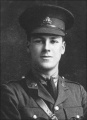 Edward Thomas Mobbs was born on 7 October 1895. He was the son of Edward and Annie Mobbs of 288 North End Road, Fulham. In 1911 his father was a butcher, running his own business. Edward, aged 15, was still at school and before the war he became a student of the Institution of Civil Engineers.As enlisted as a Private in the Honourable Artillery Company and entered the France and Flanders theatre of war on 18 August 1915. On 28 February 1917 he was commissioned into the East Surrey Regiment. Serving as a 2nd Lieutenant with the 1st Battalion, he was killed in action on 7 May 1917. Having no known grave, his name is commemorated on the Arras Memorial. Peacock’s Directory shows him living at 14 Kingsfield Road, Oxhey in 1915. He is commemorated at the Wesleyan Church (now Bushey and Oxhey Methodist) and on the St Matthew’s memorial.  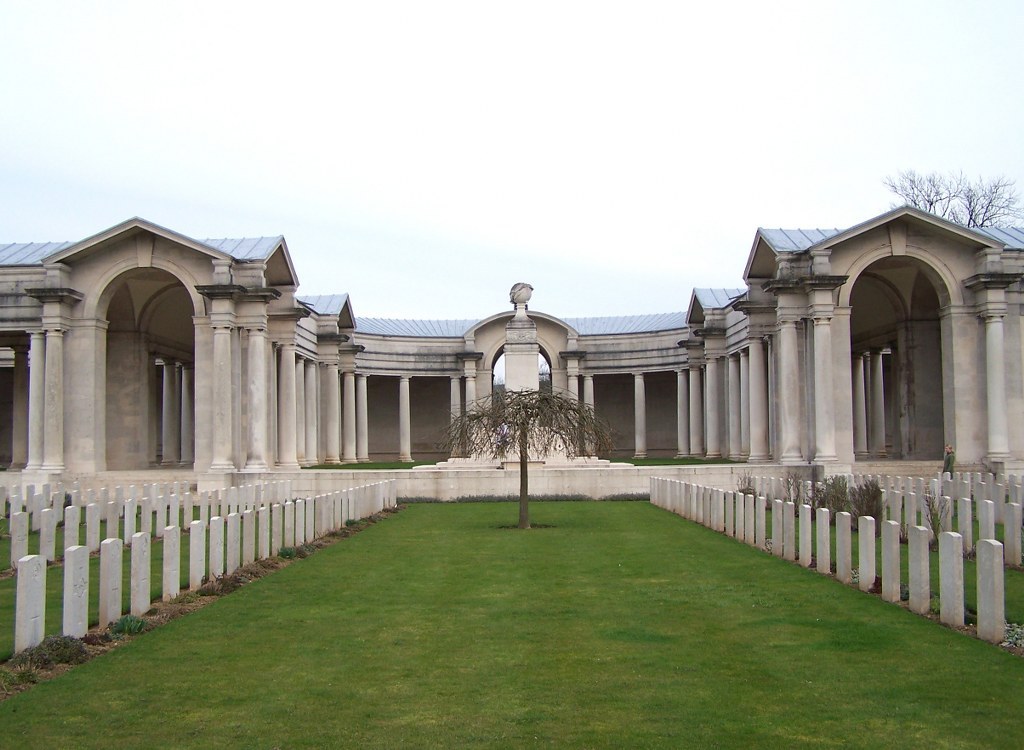 